Valstybės pagalbos, suteiktos pagal COVID komunikatą, administravimo Suteiktos valstybės pagalbos ir nereikšmingos (de minimis) pagalbos registre (KOTIS) instrukcija1. Valstybės pagalbos, kurios sumą norite rezervuoti, įrašai į registrą pateikiami taip pat kaip registruojant pagalbą žemiau nurodyta tvarka:Kairėje esančiame meniu pasirenkame Dokumentai->Duomenų apie suteiktą pagalbą pateikimas->Valstybės pagalba. Pasirenkame reikiamą dokumentų grupę, pavyzdžiui, bendrą Valstybės pagalba, išskyrus valstybės pagalbą žemės ūkio ir žuvininkystės sektoriuose (pvz.: Invegos administruojamos priemonės) (jei remiama veikla yra žemės ūkio ar žuvininkystės, renkamės atitinkamą dokumentų grupę):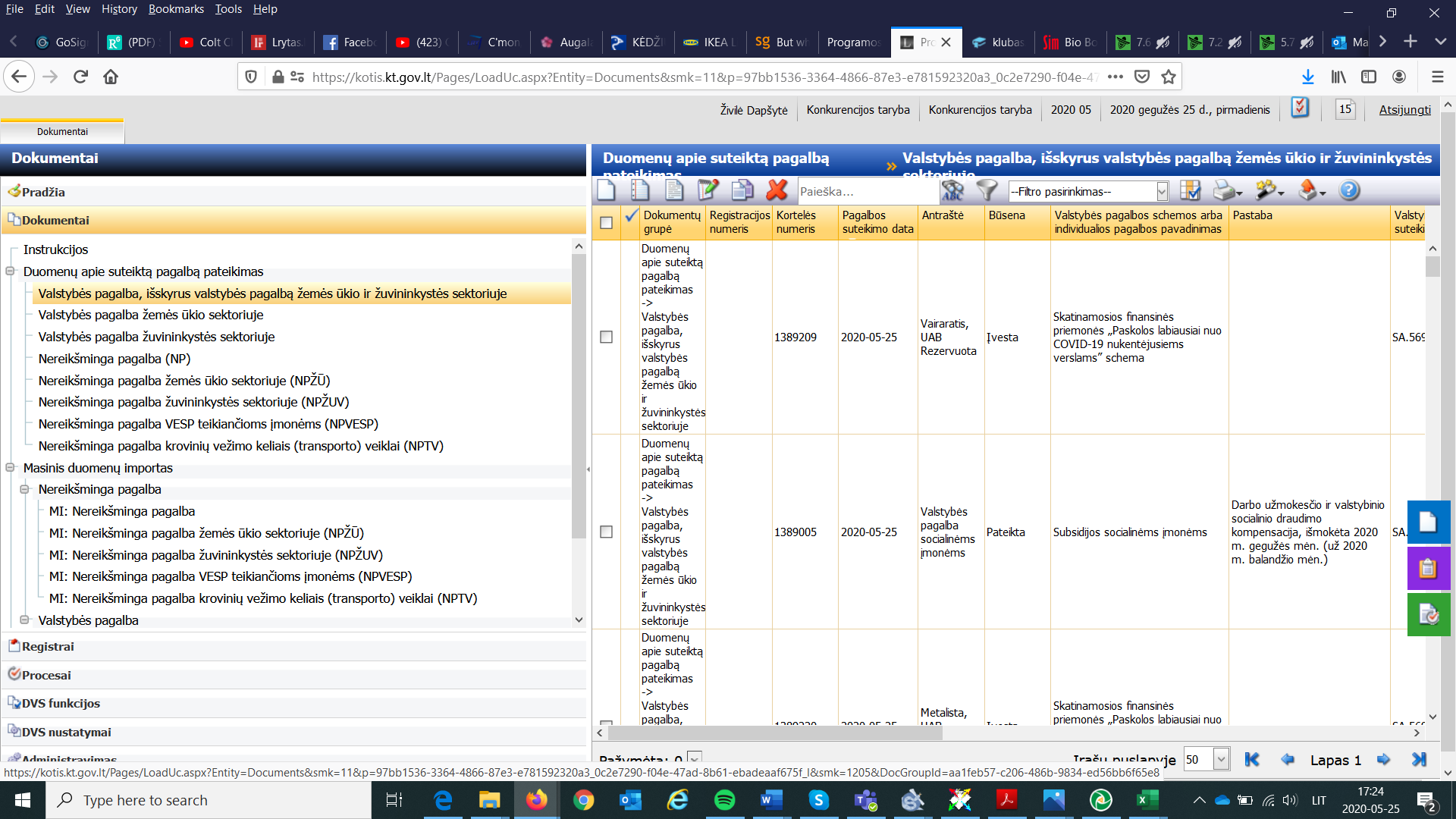 Įrankių juostoje pasirinkite naują dokumentą . Tuomet atsidaro dokumento kortelė, kurios privalomus laukus reikia užpildyti: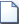 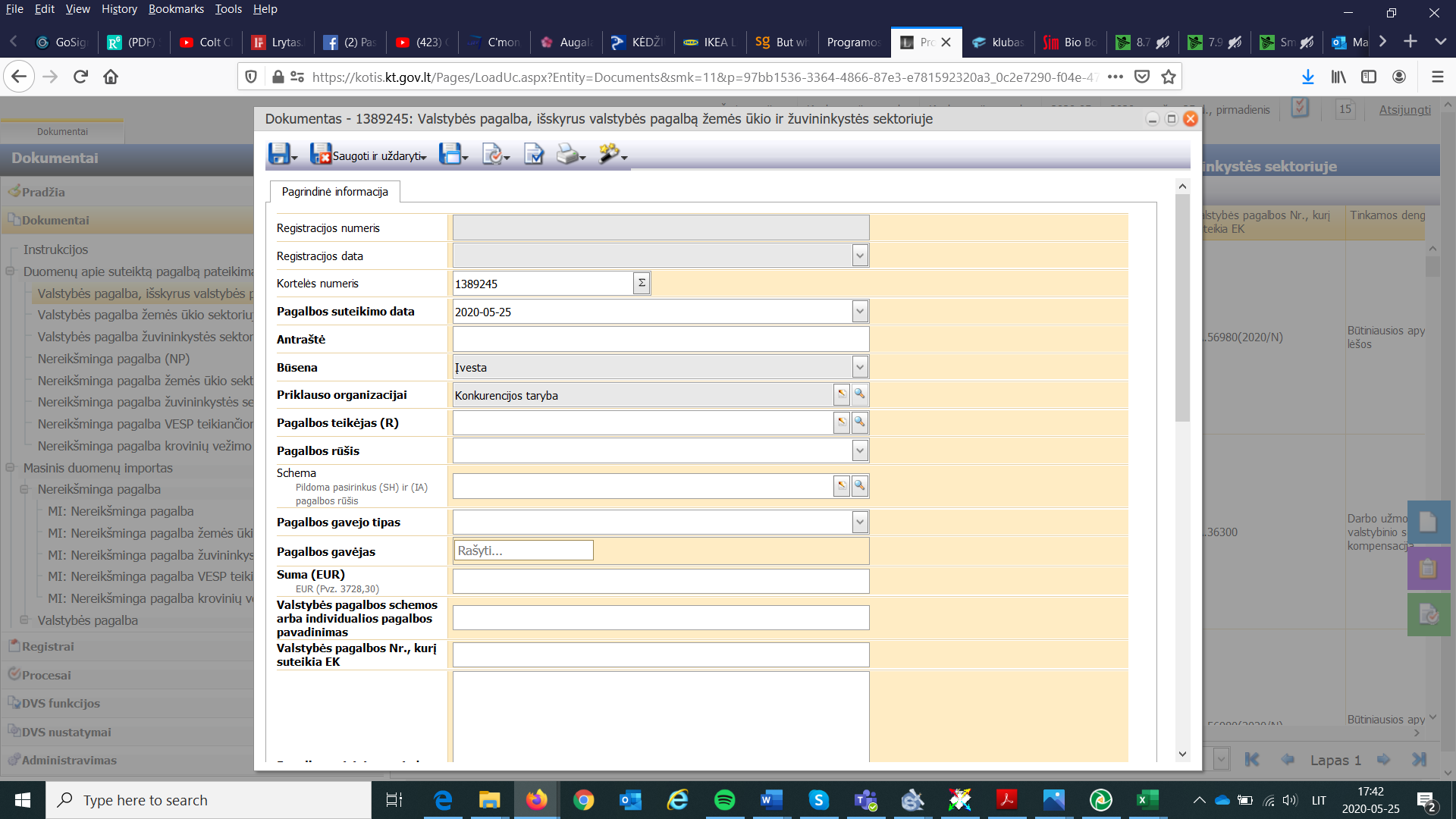 Pilki laukeliai nekoreguojami. Registracijos numeris suteikiamas, kai pagalba užregistruojama registre (vartotojui siunčiamas automatinis sistemos pranešimas). Inicijavus pagalbos pateikimą dokumento Būsena pasikeičia į „Pateikta“, užregistravus – „Įregistruota“.Antraštė – suvedate dokumento pavadinimą. ! Jeigu jūsų į registrą vedama suma turi būti tik rezervuota, tai nurodote antraštėje, kaip parodyta paveikslėlyje: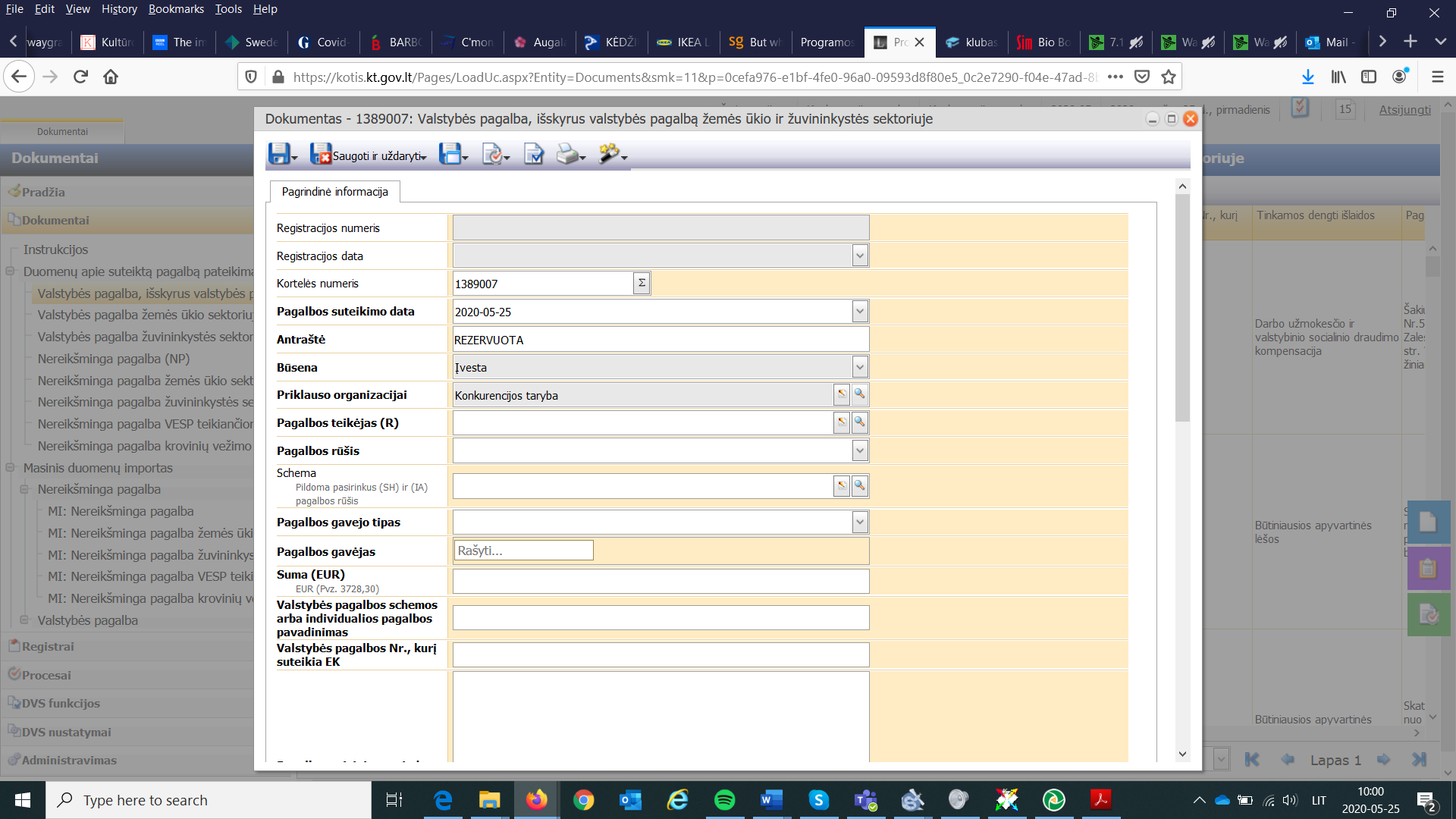 Pagalbos suteikimo data – jei rezervuojate pagalbą, nurodote tos dienos datą. Jei pagalba suteikta ir teikiate ją registravimui, nurodote pagalbos suteikimo datą – galite pasirinkti ne ankstesnę nei 20 d. d. nuo pildymo dienos datą. Pagalbos suteikimo data laikoma diena, kada pagalbos gavėjas įgijo teisę gauti pagalbą, pavyzdžiui, įsakymo priėmimo ar sutarties pasirašymo data. 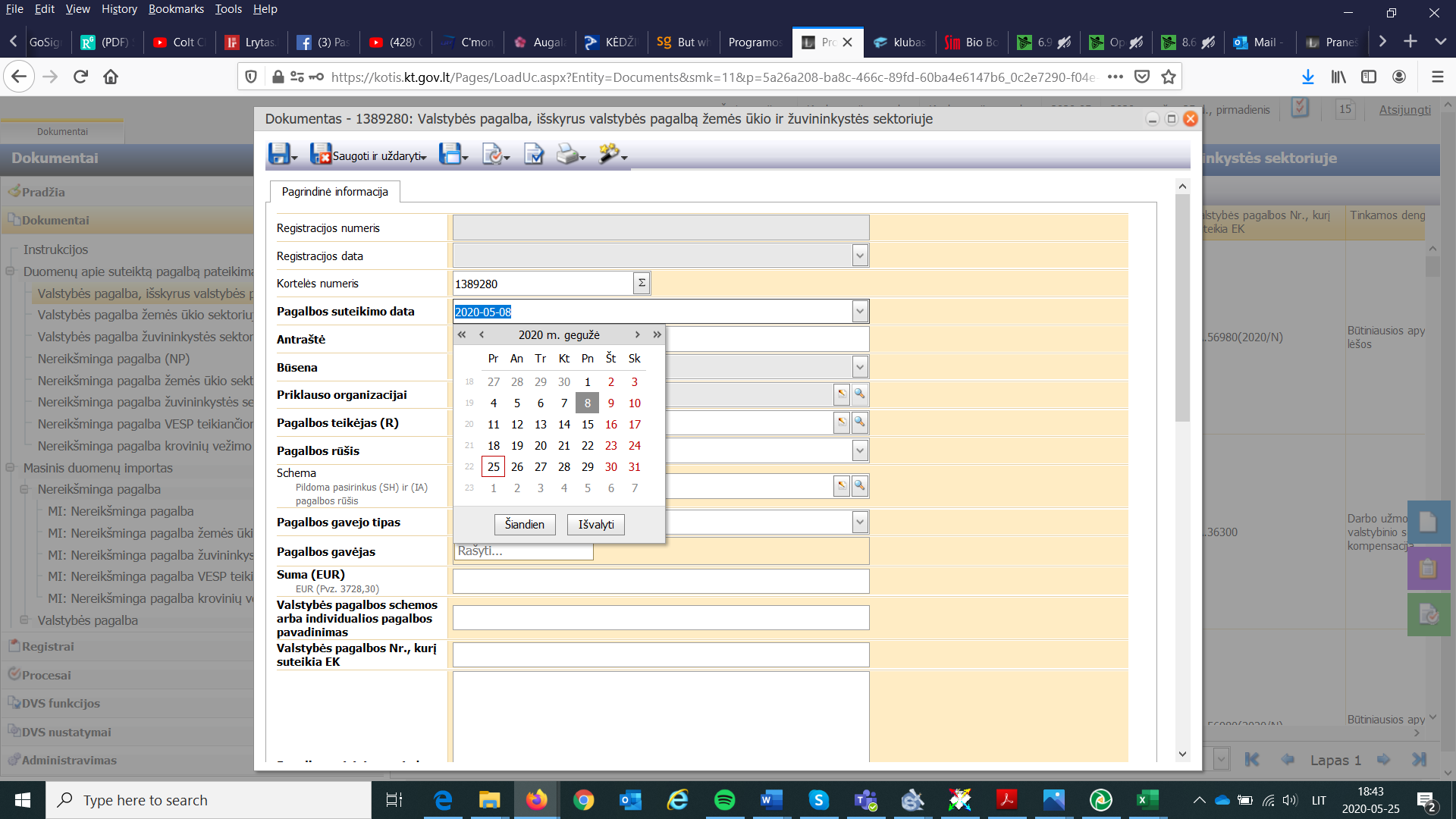 Pagalbos teikėjas - nurodoma organizacija, kuri yra valstybės pagalbos teikėja. Tai bus arba organizacija, kurią atstovaujate, arba organizacija, kuri patvirtinto pagalbos schemą, pagal kurią  teikiamą pagalbą administruoja Jūsų atstovaujama organizacija. Pagalbos teikėją galite pasirinkti paspaudę ant ženklo  ir iš sąrašo pasirinkę reikiamą organizaciją. Pasirinkimą patvirtinkite paspaudę ant žodžio „Pasirinkti“.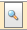 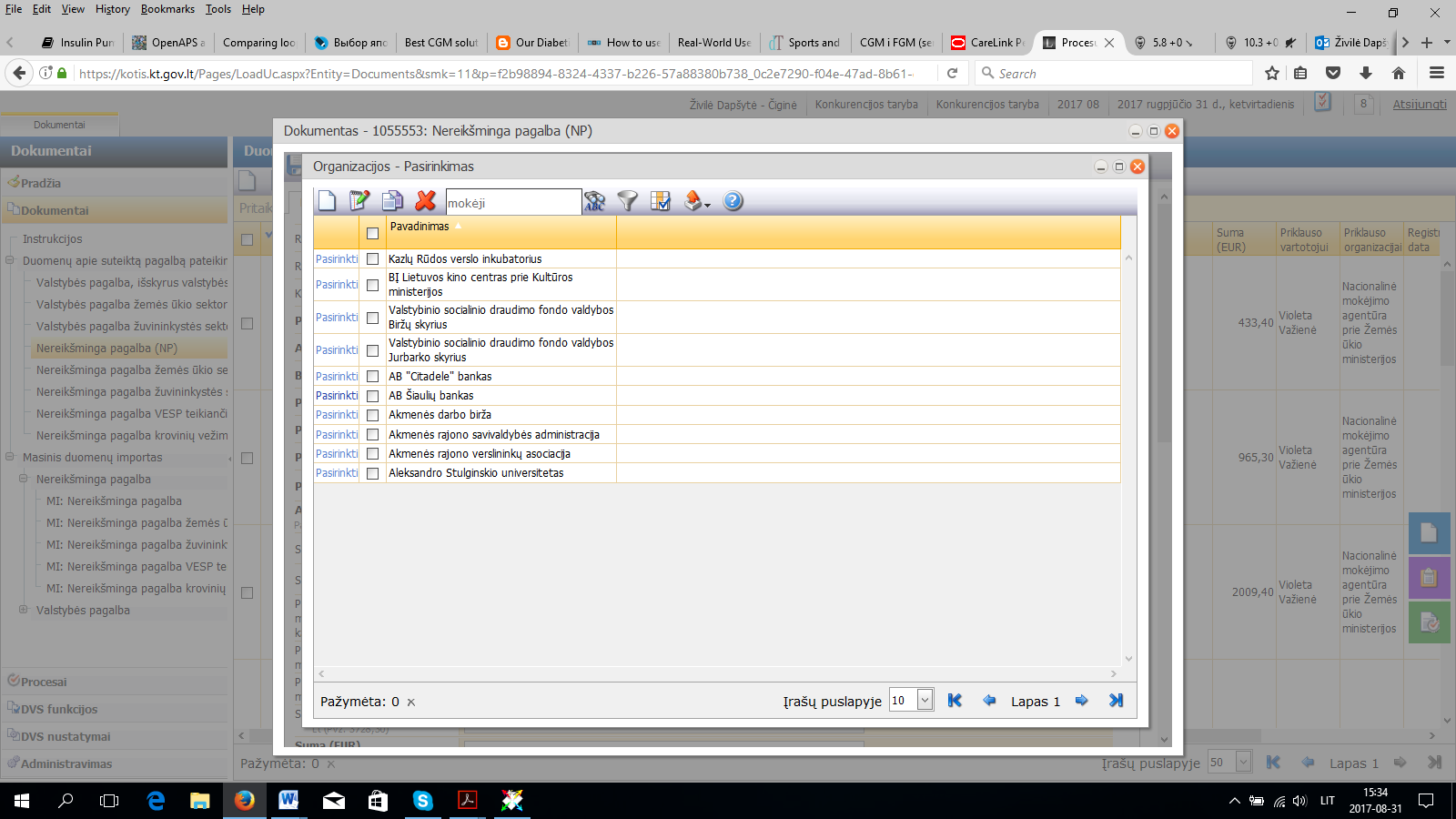 Prieš pildant laukelį Pagalbos gavėjas, būtina pasirinkti jo tipą (Pagalbos gavėjo tipas) – fizinis ar juridinis asmuo. Tada laukelyje Pagalbos gavėjas suveskite atitinkamai arba juridinio, arba fizinio asmens kodą ir paspauskite klaviatūros mygtuką Enter: 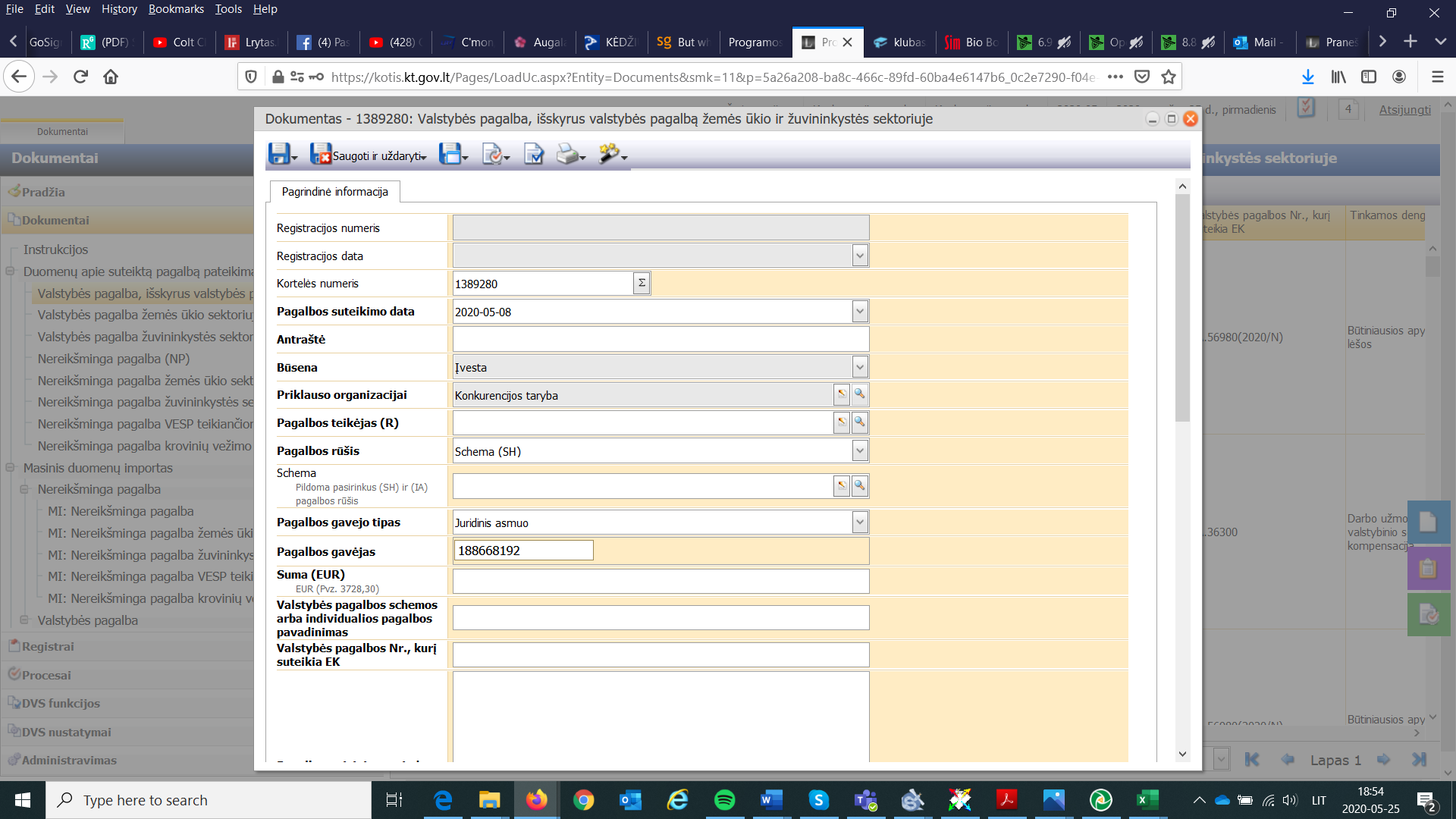 Sistema pagalbos gavėją autentifikuoja nusiųsdama duomenis atitinkamai Gyventojų registrui ar Juridinių asmenų registrui. Autentifikavus pagalbos gavėją šiame laukelyje jūs turite matyti įmonės pavadinimą arba asmens vardą bei pavardę. Pagalbos gavėjo pavadinimas arba vardas ir pavardė turi būti pateikiami žaliame fone: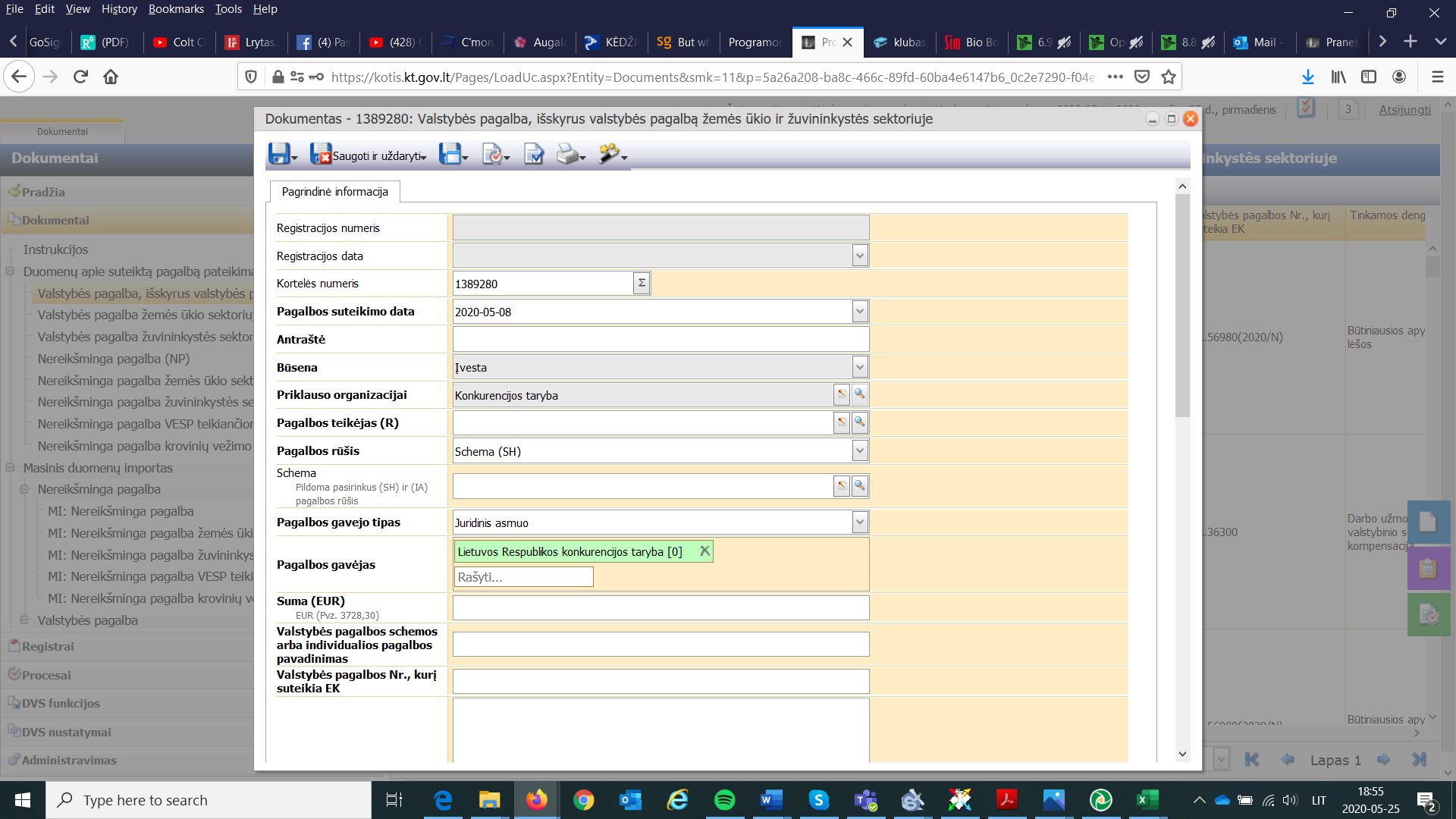 Jeigu pagalbos gavėjo pavadinimas arba vardas ir pavardė pateikiami raudoname fone, tokiam gavėjui pagalba negali būti teikiama (tai reiškia, kad įmonė yra bankrutavusi, asmuo miręs ir pan.).Pagalbos schemos pavadinimas ir numeris – šiuose laukeliuose nurodome konkrečios schemos pavadinimą bei numerį. Šią informaciją rasite instrukcijos pabaigoje esančioje priemonių lentelėje.  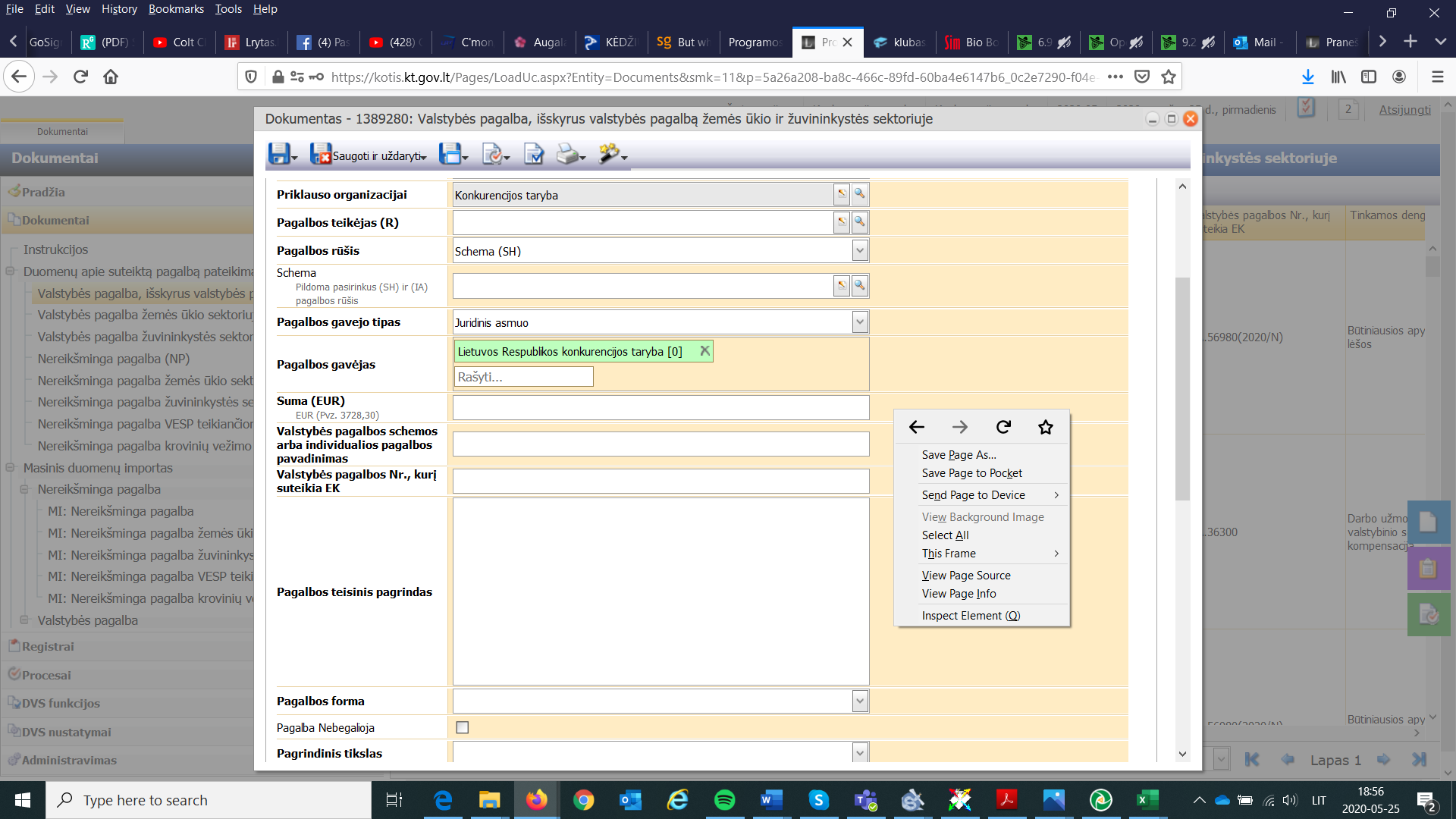 Pagalbos teisinis pagrindas – jei tik rezervuojate pagalbą, teisinio pagrindo užpildyti išsamiai nereikia, užtenka padėti brūkšnį ar tašką. Jei teikiate pagalbą registruoti, užpildykite išsamiai nurodydami teisės aktus ar sprendimus, kurių pagrindu teikiama valstybės pagalba. Turi būti nurodyta pagalbos teikimo tvarką nustatančio teisės akto ar kito sprendimo (pvz.: aprašo), individualaus teisės akto ar kito sprendimo (pvz.: finansavimo sutarties), kuriuo pagalba skirta konkrečiam gavėjui, antraštė, priėmimo data, rūšis, numeris, šį teisės aktą ar kitą sprendimą priėmusio subjekto pavadinimas. Neišsamiai nurodžius pagalbos teisinį pagrindą Jūsų pagalba bus atmesta, kad jį patikslintumėte ir papildytumėte.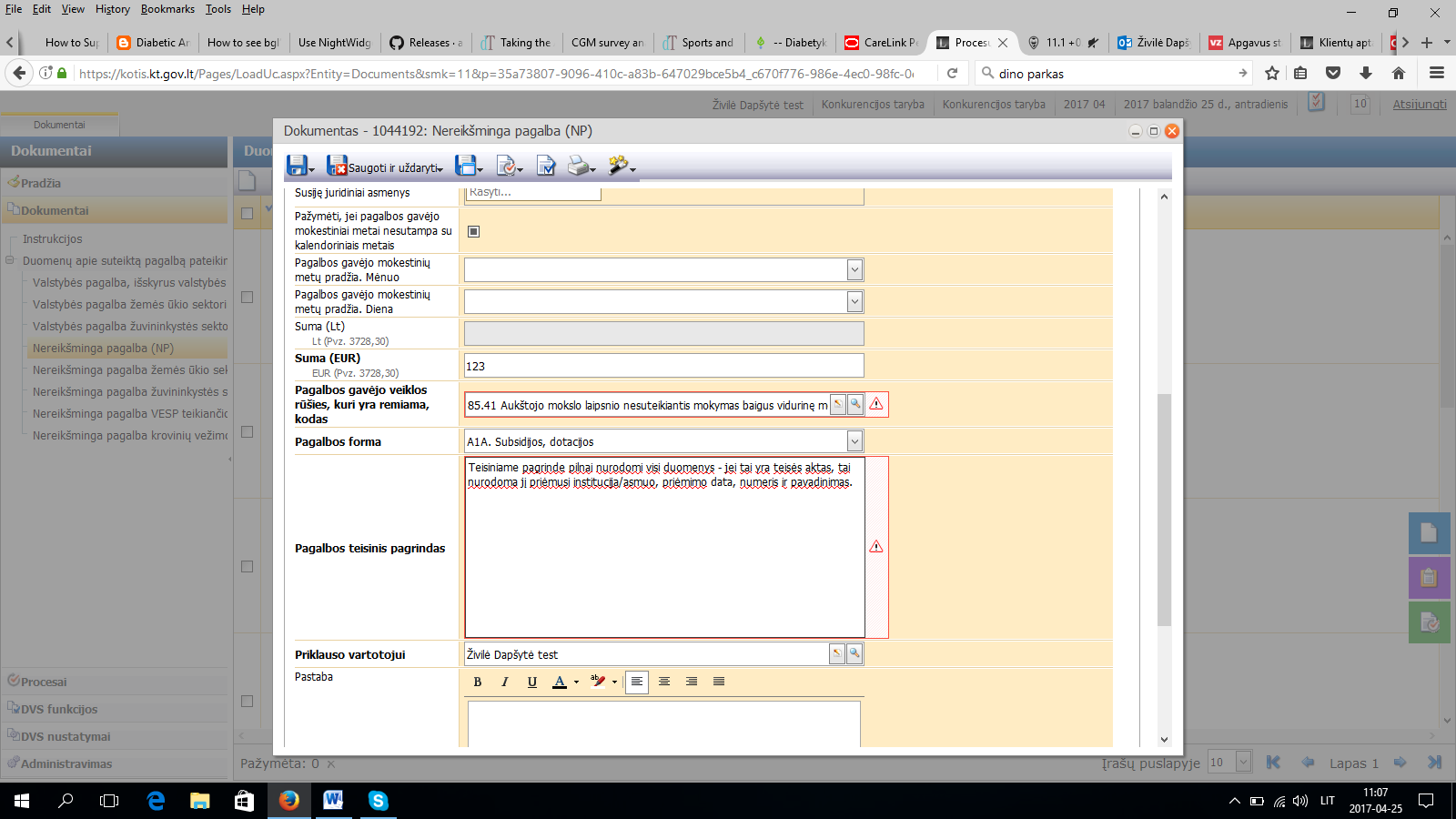 Baigus pildyti pagalbos kortelę (užpildžius visus privalomus laukelius) inicijuokite pagalbos pateikimo registrui procesą – paspaudus ženkliuką  pasirinkite „Pateikti“: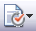 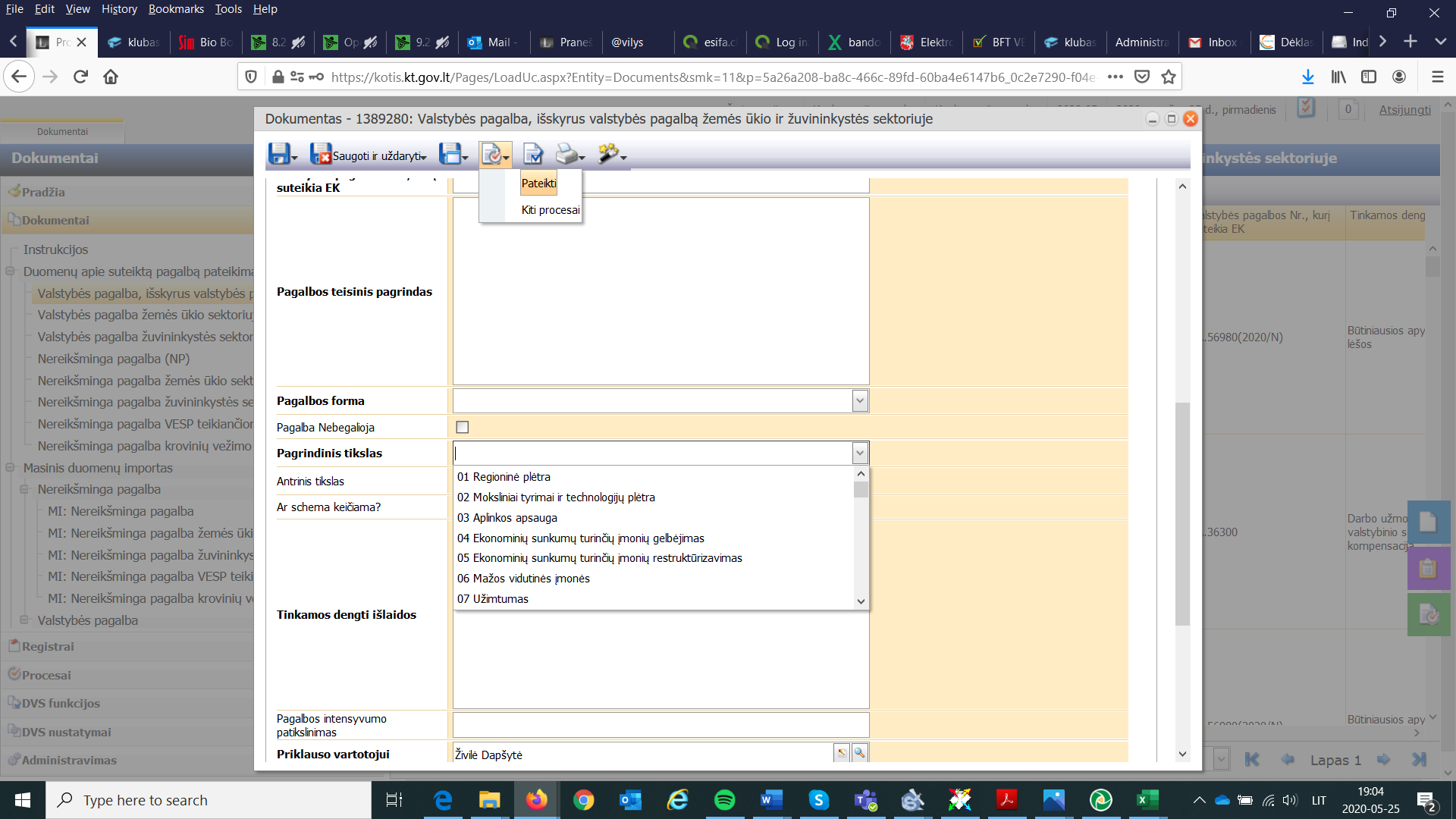 Atsidariusiame lange spauskite kairės pusės viršuje esantį mygtuką Inicijuoti: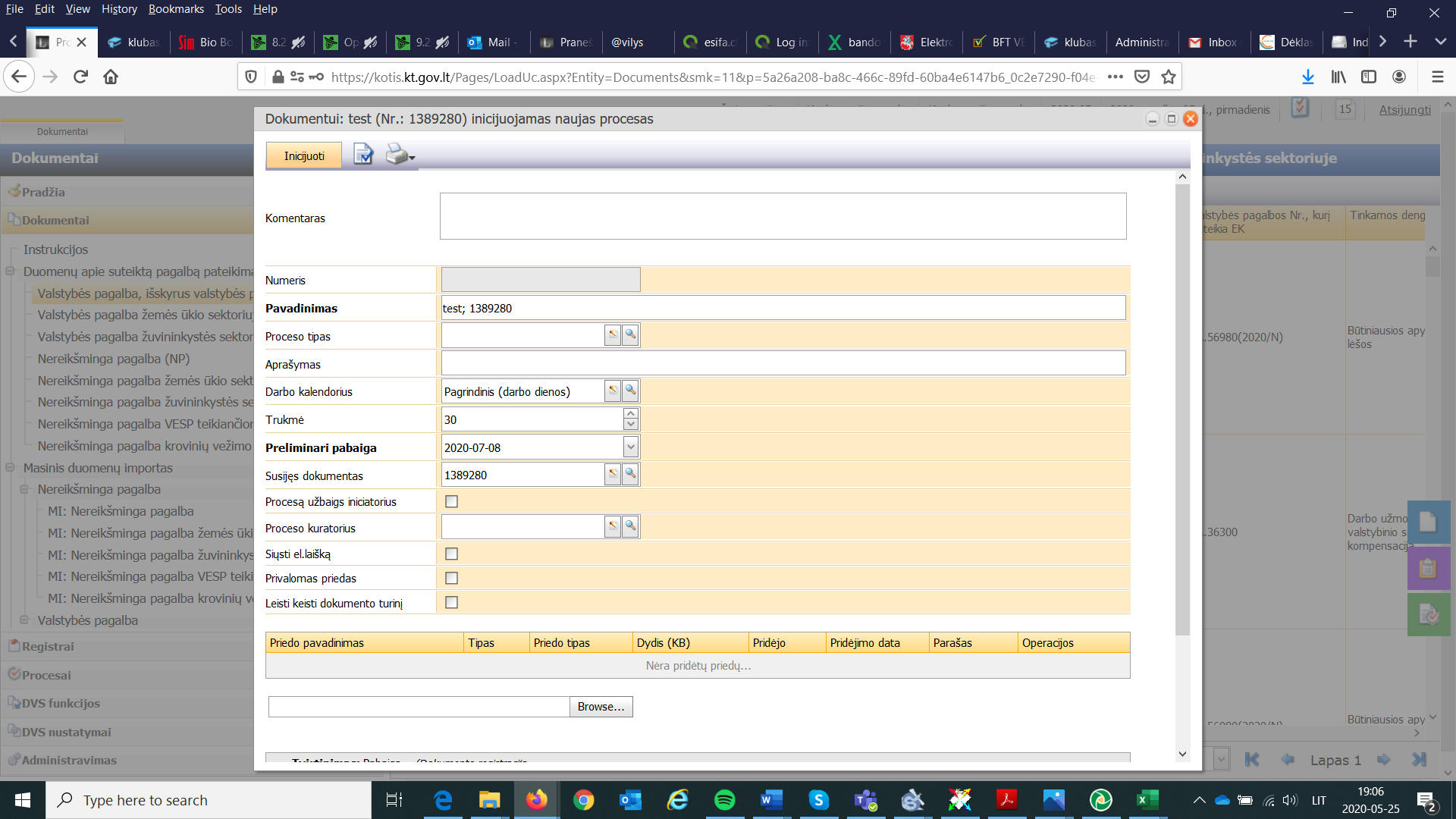 Pagalba pateikta registravimui arba rezervavimui ir jos būsena pasikeičia į Pateikta, todėl kortelės daugiau koreguoti negalite.! Rezervacijos galiojimo terminas priklausys nuo atitinkamos priemonės. Rezervacijos terminus galite rasti instrukcijos pabaigoje esančioje priemonių lentelėje. Pasibaigus šiam terminui visos pateiktos pagalbos su antrašte REZERVUOTA bus ištrintos.2. Suteikus pagalbą, kuri prieš tai buvo rezervuota, galite pateikti ją registravimui dviem būdais:Pirmas būdas. Tiesiog pateikti ją iš naujo registravimui įprastai, t. y., užpildote naują kortelę, rezervuota pagalba bus pašalinta suėjus nustatytam rezervacijos terminui. Antras būdas. Kreiptis registras@kt.gov.lt su prašymu grąžinti pataisymui konkretų rezervuotos pagalbos įrašą ir jį pataisyti (pašalinti iš antraštės įrašą rezervuota, pataisyti pagalbos suteikimo datą ir teisinį pagrindą). Atmestą pagalbą (gausite automatinę žinutę apie tai) pataisyti turite taip:Atmestas pagalbas rasite pranešimų skiltyje prie Vykdomi procesai: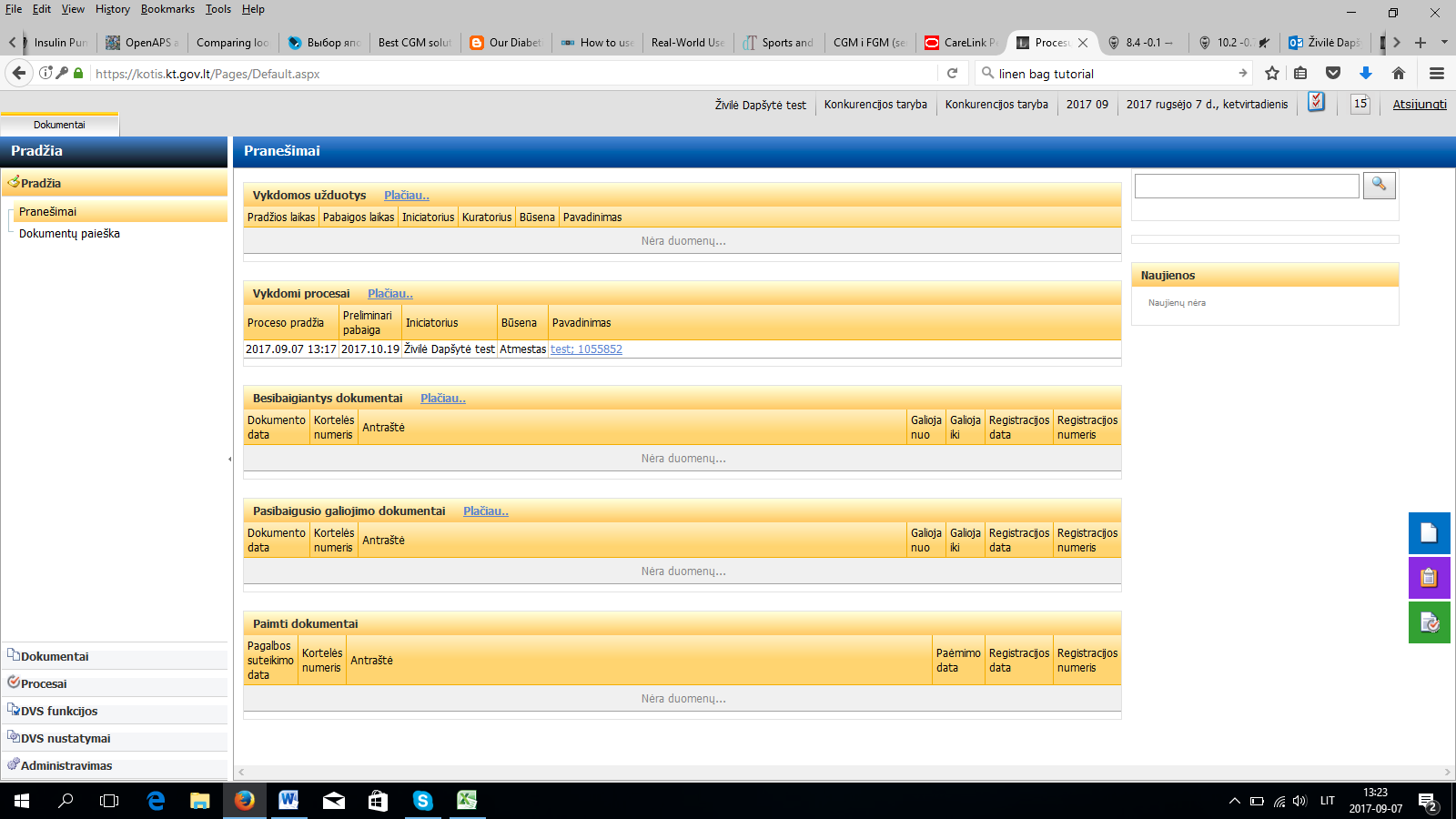 Atidarykite atmestos pagalbos proceso langą ir eilutėje Susijęs dokumentas pasirinkite Redaguoti parinktą (paspauskite ženkliuką ):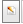 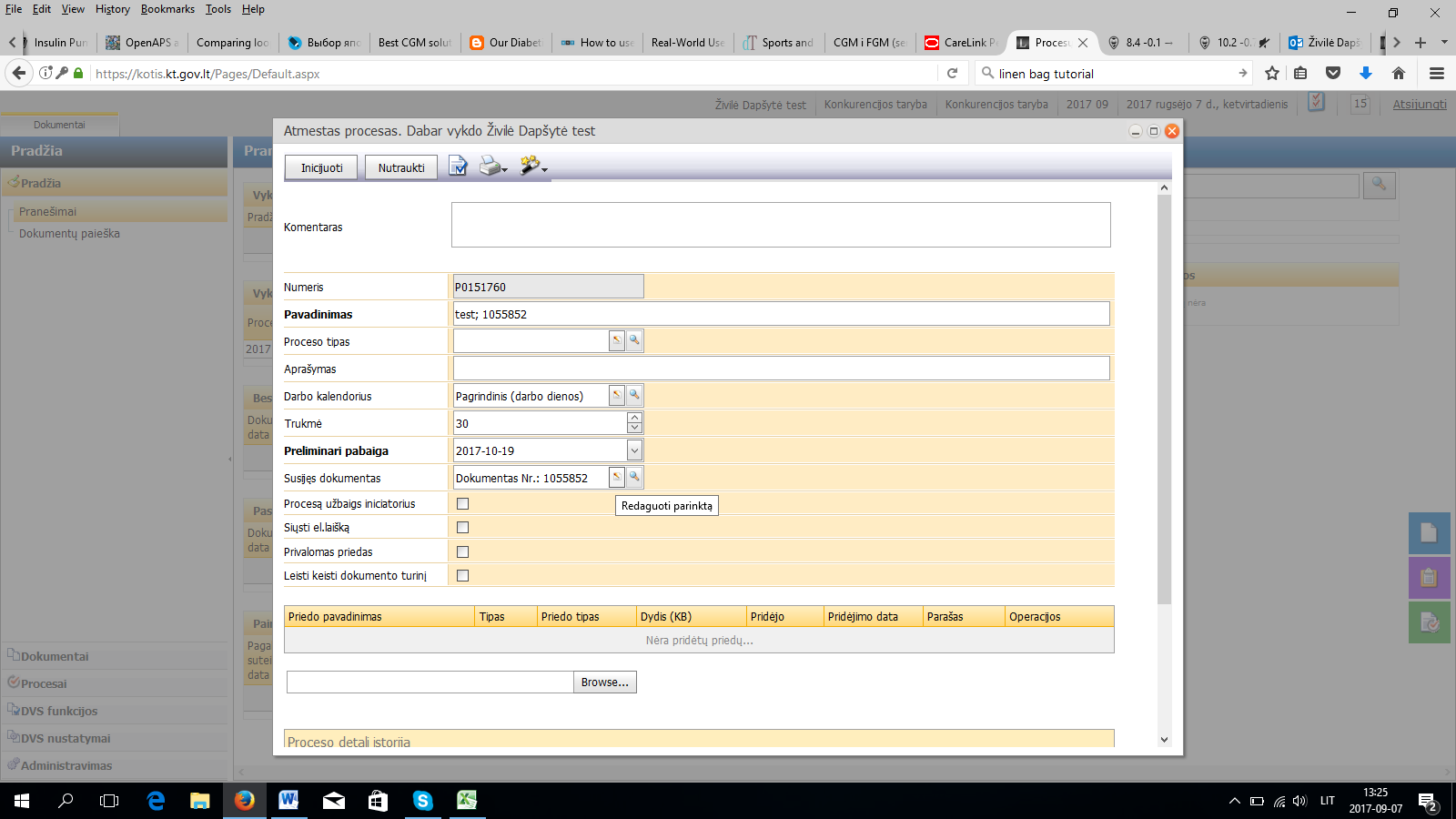 Atsidarius atmestos pagalbos kortelei pasirinkite redagavimo režimą. Tai padarysite paspaudę mygtuką Redaguoti ():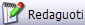 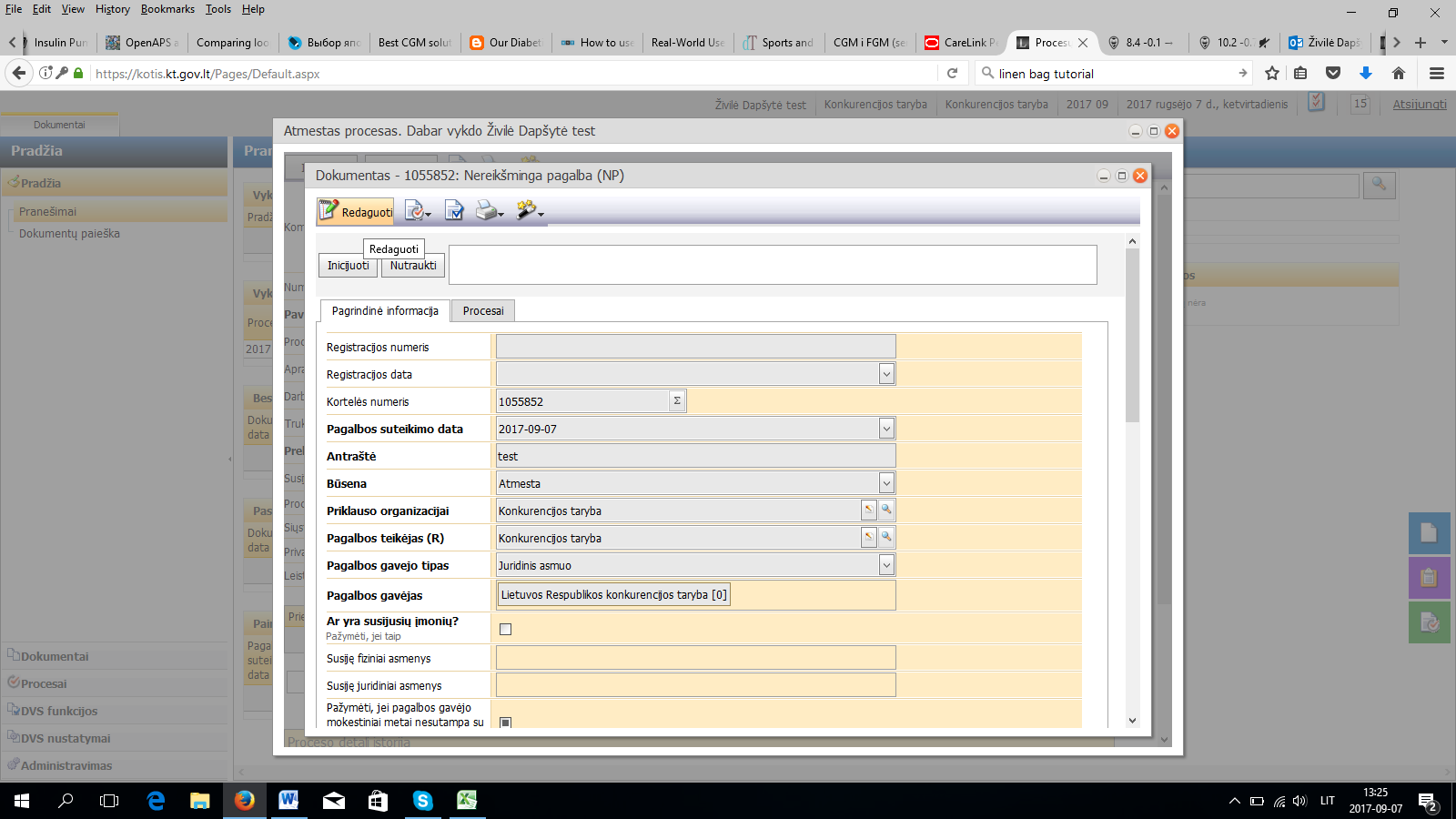 Kai kortelės laukeliai taps aktyvūs, atlikite reikiamus pataisymus. Pakeitę duomenis nepamirškite pakeitimų išsaugoti. Tai galite padaryti paspausdami mygtuką Saugoti, paleisti ir uždaryti ():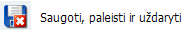 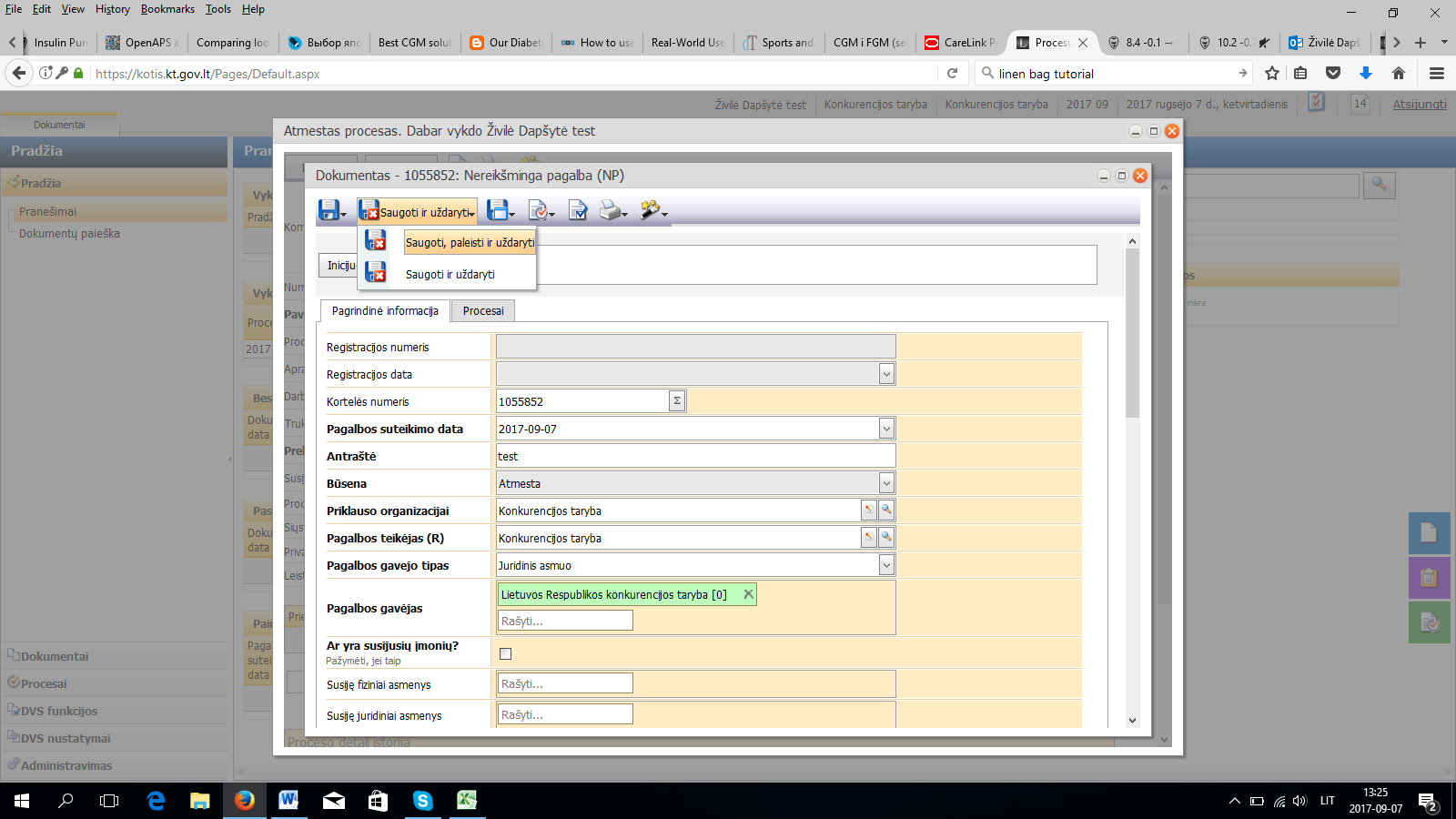 Išsaugoję pakeitimus ir uždarę kortelę proceso lange paspauskite mygtuką Inicijuoti ir pataisyta pagalbos kortelė bus pateikta registravimui. Pagalbos būsena pasikeis į „Pateikta“: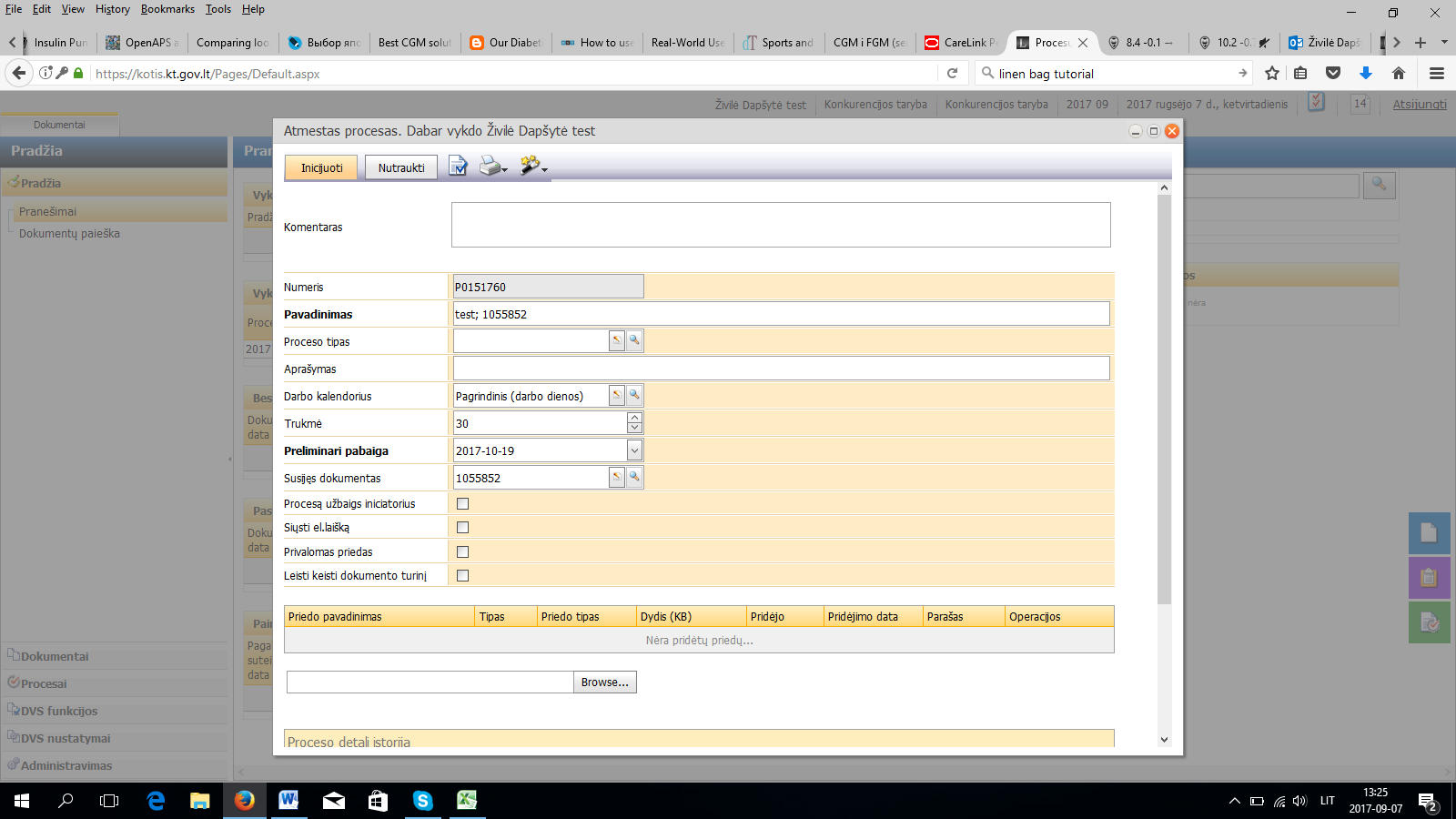 3. Vertinant, ar konkrečiam gavėjui pagal COVID komunikatą gali būti suteikiama pagalba, t. y. atliekant pagalbos leistinumo patikrą, reikalinga per dokumentų paiešką susirasti tam gavėjui ir su juo susijusiems ūkio subjektams suteiktą/rezervuotą pagalbą ir apskaičiuoti galimos skirti pagalbos dydį. Žemiau parodoma, kaip tai efektyviai atlikti dokumentų paieškoje.Pagalbų paieška – kairėje pusėje Meniu: Pradžia->Dokumentų paieška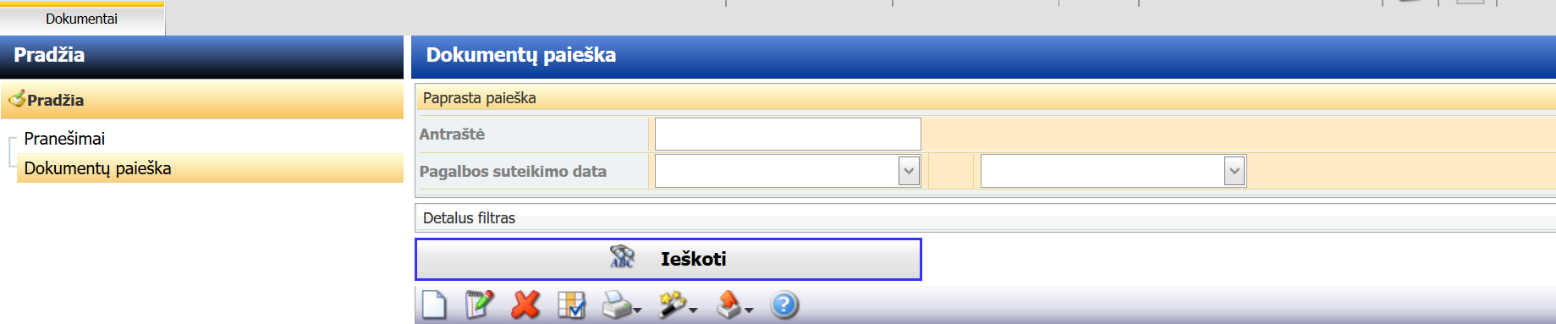 Paieškos laukų sukūrimas. Dešinėje lango pusėje geltoname fone spaudžiate dešinį pelės mygtuką ir atsiradus “Pasirinkti paieškos laukus” spaudžiate kairį pelės mygtuką ant šio užrašo: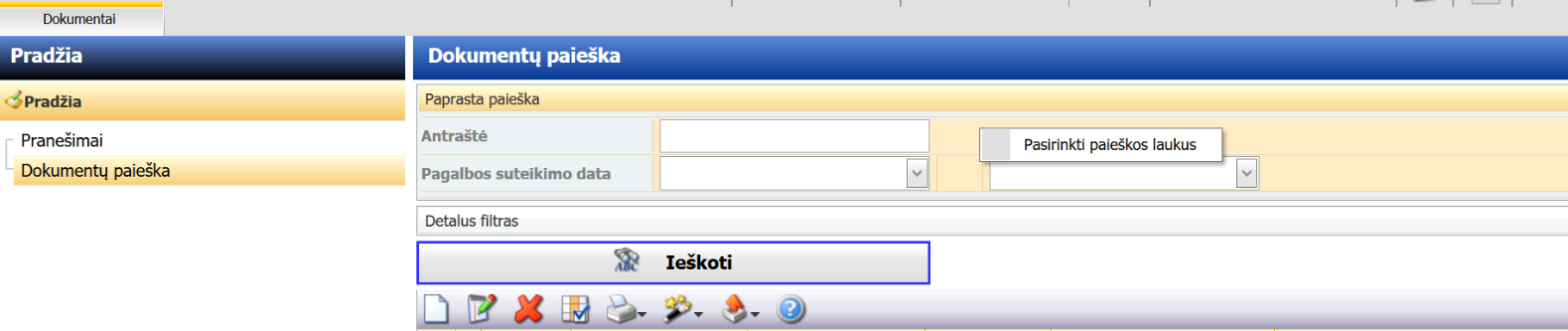 Iš kairės į dešinę perkelkite reikalingus paieškos laukus ir spauskite „Pasirinkti“. Paieškos laukų pasirinkimą reikės atlikti tik vieną kartą, šis pasirinkimas yra išsaugomas. ! Šiuo atveju siūlome pasirinkti tokius paieškos laukus: Būsena, Dokumentų grupė, Pagalbos gavėjas, Pagalbos suteikimo data. Pavyzdinis sąrašas paveikslėlyje: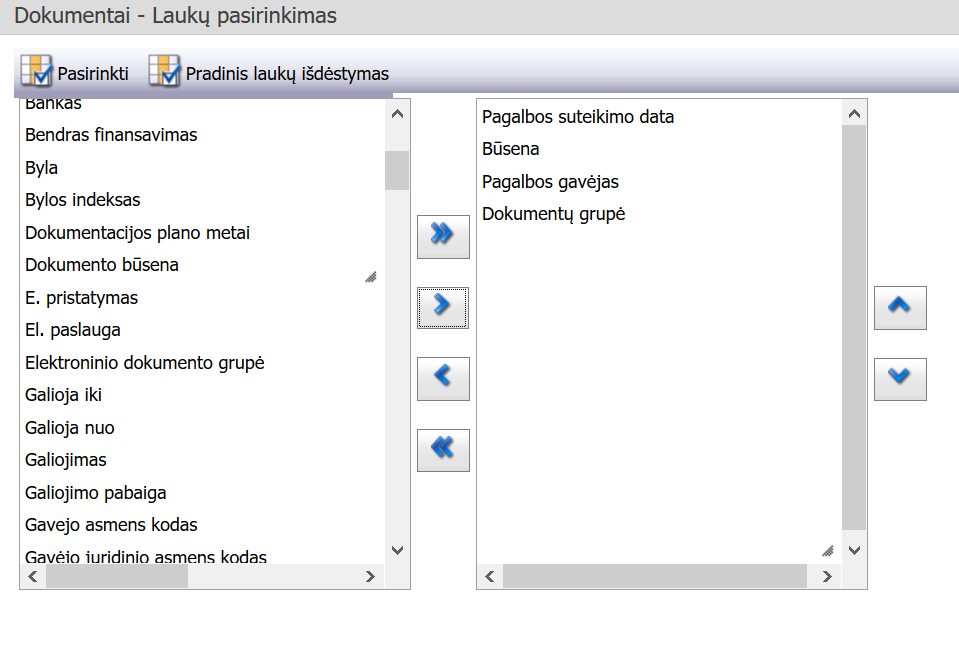 Analogiškai kaip paieškos laukelius pasirinkite ir laukelius, kuriuos matysite kaip paieškos rezultatus – pasirinkite jums reikalingą kombinaciją (pakankamai laukelių, kad iškart matytumėte visą reikalingą informaciją ir nereikėtų atidarinėti kiekvienos kortelės informacijai peržiūrėti). Pasirinkimą atlikite štai čia: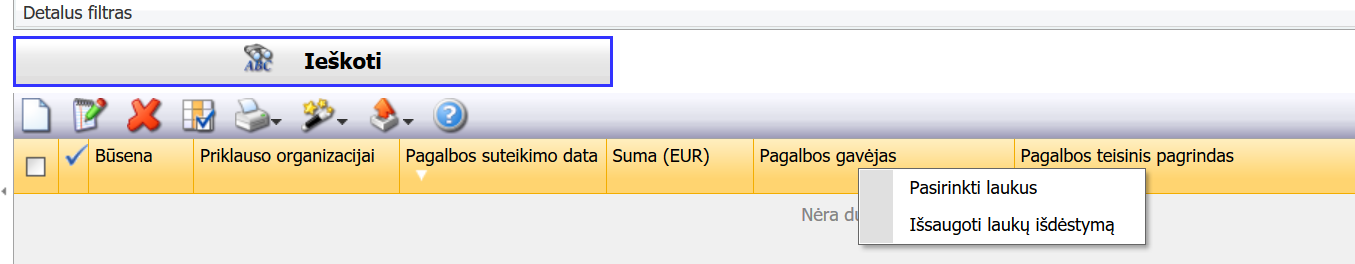 Galimas laukų pasirinkimas pavaizduotas pavyzdyje: 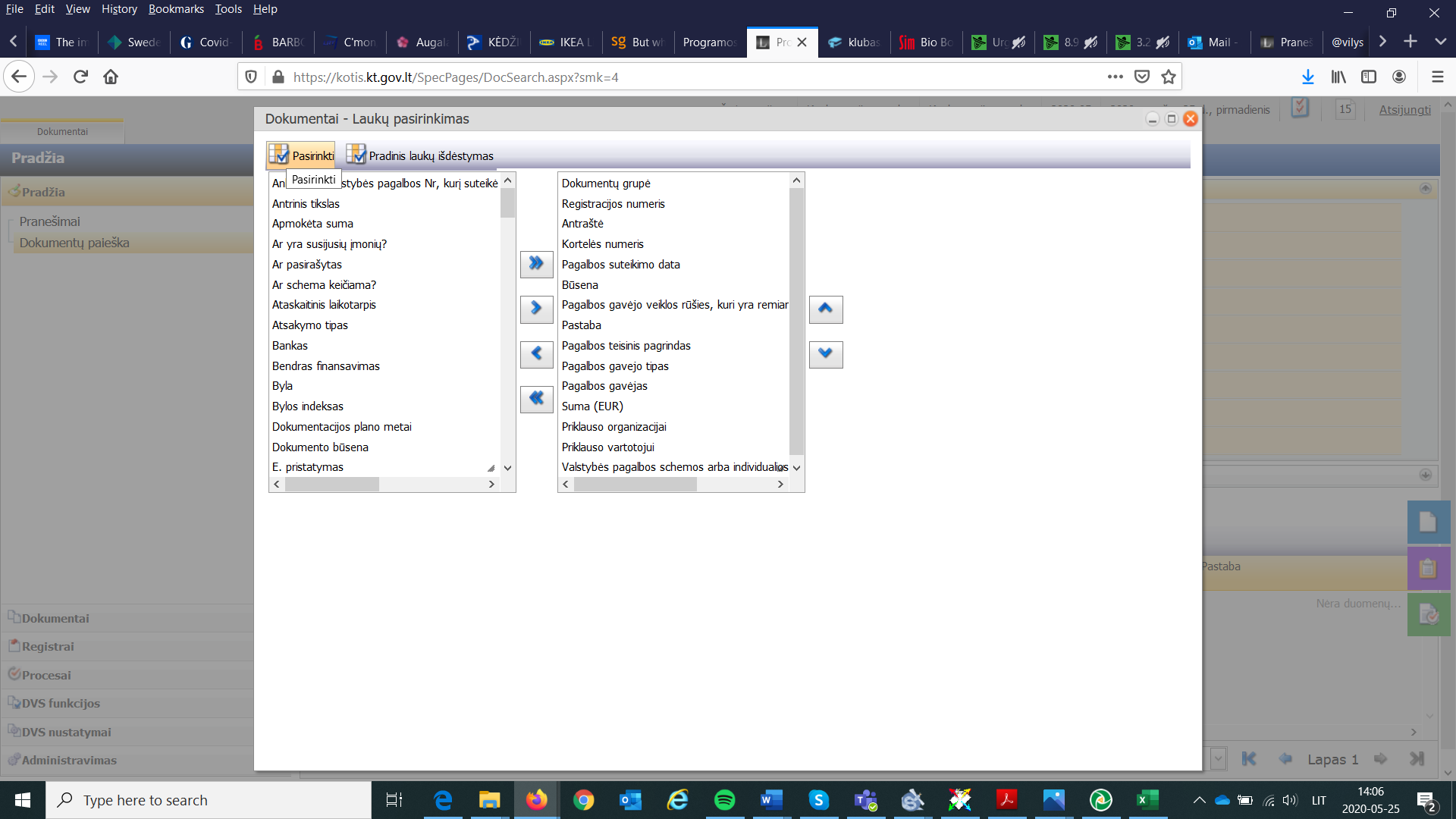 Į dešinę pusę persikėlus reikiamus laukus spauskite „Pasirinkti“. Atlikdami paiešką užpildote pasirinktus paieškos laukus ir spaudžiate „Ieškoti“. ! Tikrinimą atlikite su dviem skirtingomis pagalbos būsenomis „Pateikta“ (matysis Rezervuotos ir registravimui pateiktos pagalbos) ir „Įregistruota“ (matysis pagalbos gavėjui jau suteiktos pagalbos). 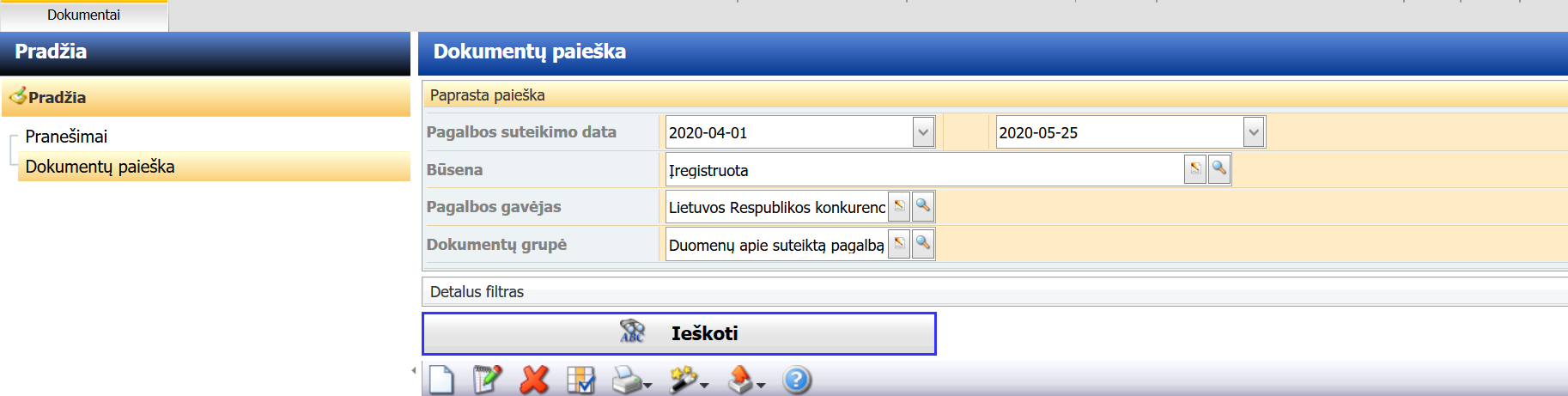 ! Taip pat siūlome nustatinėjant pagalbos suteikimo datą duomenis filtruoti nuo balandžio 1 d. iki paieškos atlikimo datos. Pirmos pagal COVID komunikatą parengtos valstybės pagalbos priemonės įsigaliojo balandžio mėnesį, todėl ankstesniais mėnesiais COVID valstybės pagalba, kuri aktuali tikrinant planuojamos suteikti COVID valstybės pagalbos teisėtumą, negalėjo būti suteikta.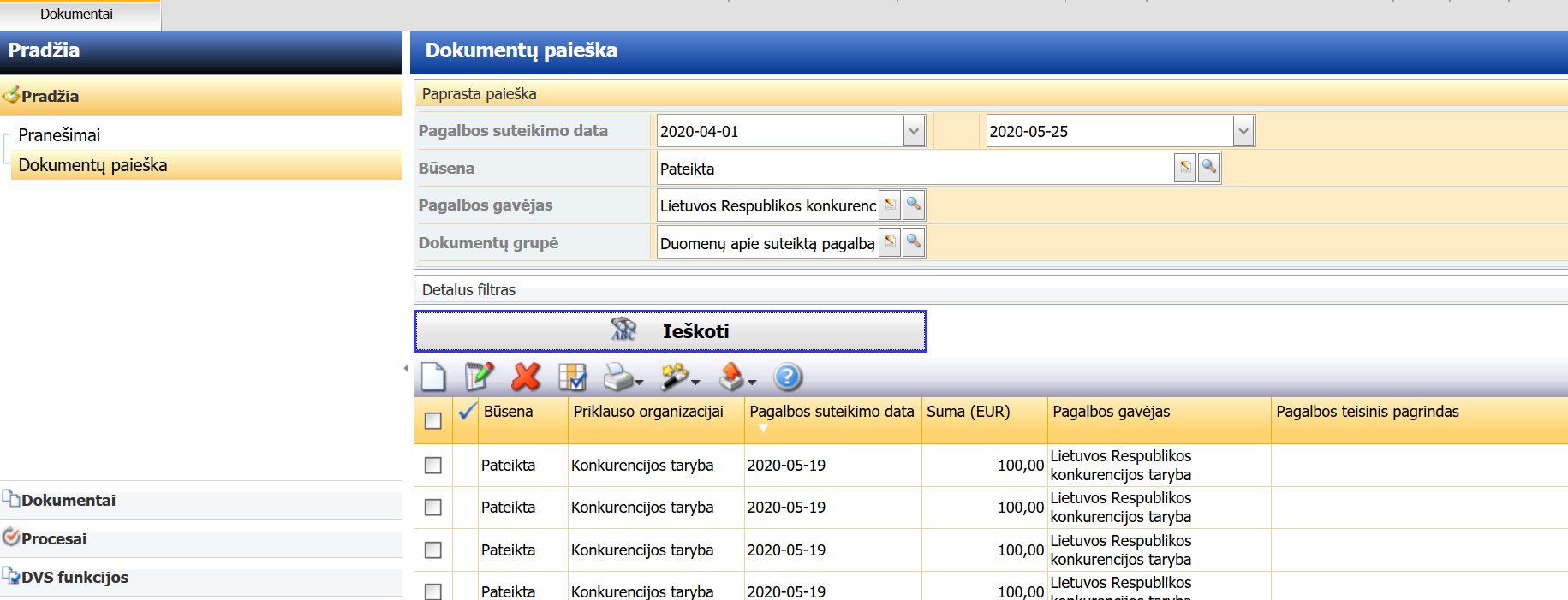 Paieškos rezultatus galime peržiūrėti ant įrašo spustelėjus kelis kartus ir atidarius kortelę. Taip pat visą surastų įrašų sąrašą galima eksportuoti: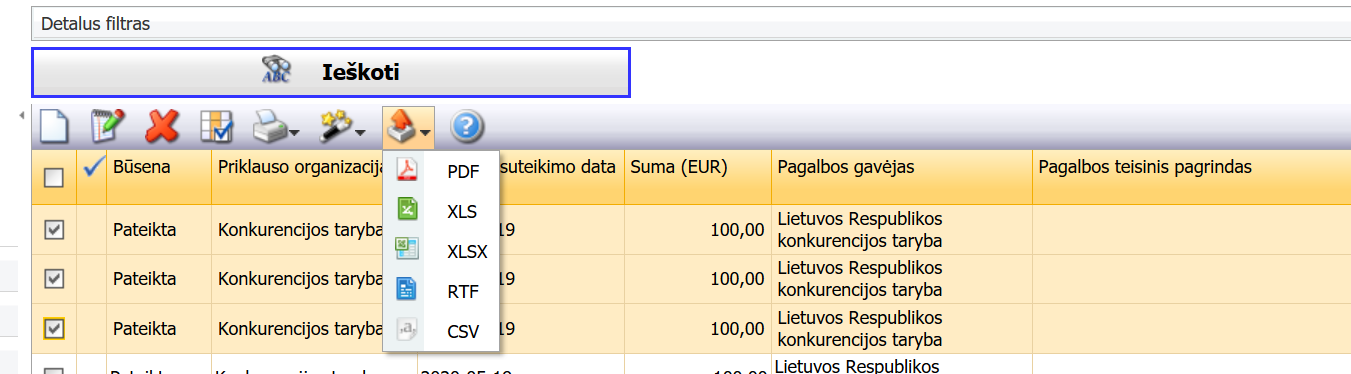 ! Visais su registru susijusiais klausimais kreipkitės registras@kt.gov.lt Pagal COVID komunikatą parengtų ir patvirtintų valstybės pagalbos priemonių sąrašas*Ši lentelė bus atnaujinama patvirtinus naujas, pagal COVID komunikatą parengtas, valstybės pagalbos schemas.Europos Komisijos suteiktas schemos numerisSchemos pavadinimasSchemos teisinis pagrindasCOVID komunikato skirsnis, pagal kurį teikiama pagalbaRezervacijos galiojimo terminasSA.56927Portfelinės garantijos paskoloms 22020 m. balandžio 15 d. Lietuvos Respublikos ekonomikos ir inovacijų ministro įsakymas Nr. 4- 230 „Dėl skatinamosios finansinės priemonės „Portfelinės garantijos paskoloms 2“  schemos  patvirtinimo“ su vėlesniais pakeitimais3.2. Paskolų garantijomis teikiama pagalbaiki 2021-01-01SA.56980Paskolos labiausiai nuo COVID-19 nukentėjusiems verslamsLietuvos Respublikos ekonomikos ir inovacijų ministro 2020 m. balandžio 15 d.  įsakymu Nr. 4-229 „Dėl skatinamosios finansinės priemonės „Paskolos labiausiai nuo COVID-19 nukentėjusioms įmonėms“ schemos patvirtinimo“ patvirtinta Skatinamosios finansinės priemonės „Paskolos labiausiai nuo COVID-19 nukentėjusioms įmonėms“ schema3.3. Subsidijuojamomis paskolų palūkanų normomis teikiama pagalbaiki 2020-07-31SA.56980Apmokėtinų sąskaitų paskolos (ASAP)Lietuvos Respublikos ekonomikos ir inovacijų ministro 2020 m. balandžio 10 d. įsakymu Nr. 4-224 „Dėl skatinamosios finansinės priemonės „Apmokėtinų sąskaitų paskolos“ schemos patvirtinimo“ patvirtinta Skatinamosios finansinės priemonės „Apmokėtinų sąskaitų paskolos“ schema3.3. Subsidijuojamomis paskolų palūkanų normomis teikiama pagalba30 d. po rezervavimo SA.57066Palūkanų kompensavimas smulkiojo ir vidutinio verslo subjektams2020 m. gegužės 13 d. Lietuvos Respublikos ekonomikos ir inovacijų ministro įsakymas Nr. 4-306 „Dėl priemonės „Palūkanų kompensavimas smulkiojo ir vidutinio verslo subjektams“ sąlygų aprašo patvirtinimo“3.1. Tiesioginėmis dotacijomis, grąžintinais avansais arba mokesčių lengvatomis teikiama pagalba15 d. po rezervavimoSA.57135Dalinis nuomos mokesčio kompensavimas labiausiai nuo COVID-19 nukentėjusioms įmonėms2020 m. gegužės 3 d. Lietuvos Respublikos ekonomikos ir inovacijų ministro įsakymas Nr. 4- 275 „Dėl priemonės „Dalinis nuomos mokesčio kompensavimas labiausiai nuo COVID-19 nukentėjusioms įmonėms“ valstybės pagalbos schemos ir sąlygų aprašo patvirtinimo“ su vėlesniais pakeitimais3.1. Tiesioginėmis dotacijomis, grąžintinais avansais arba mokesčių lengvatomis teikiama pagalba15 d. po rezervavimo SA.57342Kultūros rėmimo fondo lėšomis finansuojama programa „Kultūros ir meno organizacijų naujų produktų ir (ar) paslaugų kūrimas“2017 m. rugpjūčio 25 d. Lietuvos Respublikos kultūros ministro įsakymas Nr. ĮV-904 „Dėl Kultūros rėmimo fondo lėšomis finansuojamų projektų teikimo gairių patvirtinimo“3.1. Tiesioginėmis dotacijomis, grąžintinais avansais arba mokesčių lengvatomis teikiama pagalbaRezervacija nenumatyta